NOTICE OF ELECTION	Partisan Primary – August 9, 2022AndGeneral Election – November 8, 2022Election DetailsA primary election will be held in the towns, villages, cities, wards, and election districts of the State of Wisconsin on Tuesday, August 9, 2022, and an election will be held on Tuesday, November 8, 2022. The following officers are to be nominated and elected:Constitutional OfficersFive (5) Constitutional Officers, for the term of 4 years, to succeed the present incumbents listed, whose term of office will expire on January 2, 2023:Congressional OfficersOne (1) United States Senator, for the term of 6 years, to succeed the present incumbents listed, whose term of office will expire on January 3, 2023:Ron JohnsonEight (8) Representatives in Congress, for the term of 2 years, to succeed the present incumbents listed, whose terms of office will expire on January 3, 2023:Legislative OfficersSeventeen (17) State Senators, for a term of 4 years, to succeed the present incumbent listed, whose term will expire on January 2, 2023:Ninety-nine (99) Representatives to the Assembly, for a term of 2 years, to succeed the present incumbent listed, whose term will expire on January 2, 2023:County OfficersCounty Officers for each county, for a term of 4 years, to succeed the present incumbents in the office of Sheriff, Coroner, and Clerk of Courts, whose term will expire on January 2, 2023:(insert county offices and names of incumbents)For CandidatesThe first day to circulate nomination papers is April 15, 2022, and the final day for filing nomination papers is 5:00 p.m. on Wednesday, June 1, 2022. Candidates for constitutional, congressional, and legislative officers file with the Wisconsin Elections Commission. All county partisan office candidates file with their respective county clerk. Congressional and legislative district boundaries are described in Chapters 3 and 4 of the Wisconsin Statutes.  A copy of the boundary descriptions can be obtained from the Wisconsin Elections Commission or the Legislative Reference Bureau at 1 East Main Street, Suite 200, Madison, Wisconsin.Additional InformationAcceptable Photo ID will be required to vote at this election.  If you do not have a photo ID you may obtain a free ID for voting from the Division of Motor Vehicles.DONE in the City of Madison on March 15, 2022		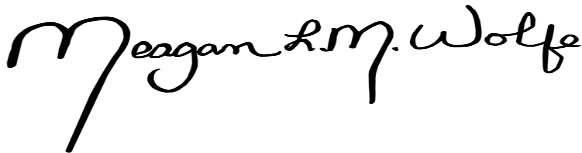 _______________________________Meagan Wolfe, AdministratorWisconsin Elections Commission212 East Washington Avenue, 3rd FloorP.O. Box 7984Madison, Wisconsin 53707-7984608-261-2028GovernorTony EversLieutenant GovernorMandela BarnesAttorney GeneralJosh KaulSecretary of StateDoug La FolletteState TreasurerSarah Godlewski1st Congressional District Bryan Steil2nd Congressional DistrictMark Pocan3rd Congressional DistrictRon Kind4th Congressional DistrictGwen S. Moore5th Congressional DistrictScott Fitzgerald6th Congressional DistrictGlenn Grothman7th Congressional DistrictTom Tiffany8th Congressional DistrictMike GallagherDistrict 1André JacqueDistrict 3Tim CarpenterDistrict 5Dale KooyengaDistrict 7Chris LarsonDistrict 9Devin LeMahieuDistrict 11Stephen L. NassDistrict 13John JaglerDistrict 15Janis A. RinghandDistrict 17Howard L. MarkleinDistrict 19Roger RothDistrict 21Van H. WanggaardDistrict 23Kathy BernierDistrict 25Janet BewleyDistrict 27Jon B. ErpenbachDistrict 29Jerry PetrowskiDistrict 31Jeff SmithDistrict 33Chris KapengaDistrict 1Joel KitchensDistrict 2Shae SortwellDistrict 3Ron TuslerDistrict 4David SteffenDistrict 5Jim SteinekeDistrict 6Gary TauchenDistrict 7Daniel G. RiemerDistrict 8Sylvia Ortiz-VelezDistrict 9Marisabel CabreraDistrict 10David BowenDistrict 11Dora DrakeDistrict 12LaKeshia N. MyersDistrict 13Sara RodriguezDistrict 14Robyn ViningDistrict 15Joe SanfelippoDistrict 16Kalan HaywoodDistrict 17Supreme Moore OmokundeDistrict 18Evan GoykeDistrict 19Jonathan BrostoffDistrict 20Christine M. SinickiDistrict 21Jessie RodriguezDistrict 22Janel BrandtjenDistrict 23Deb AndracaDistrict 24Dan KnodlDistrict 25Paul TittlDistrict 26Terry KatsmaDistrict 27Tyler VorpagelDistrict 28Gae MagnaficiDistrict 29Clint MosesDistrict 30Shannon ZimmermanDistrict 31Amy LoudenbeckDistrict 32Tyler AugustDistrict 33Cody HorlacherDistrict 34Rob SwearingenDistrict 35Calvin CallahanDistrict 36Jeffrey L. MursauDistrict 37William PentermanDistrict 38Barbara DittrichDistrict 39Mark L. BornDistrict 40Kevin PetersenDistrict 41Alex A. DallmanDistrict 42Jon PlumerDistrict 43Don VruwinkDistrict 44Sue ConleyDistrict 45Mark SpreitzerDistrict 46Gary Alan HeblDistrict 47Jimmy AndersonDistrict 48Samba BaldehDistrict 49Travis TranelDistrict 50Tony KurtzDistrict 51Todd NovakDistrict 52Jeremy ThiesfeldtDistrict 53Michael SchraaDistrict 54Gordon HintzDistrict 55Rachael Cabral-GuevaraDistrict 56Dave MurphyDistrict 57Lee SnodgrassDistrict 58Rick GundrumDistrict 59Timothy RamthunDistrict 60Robert BrooksDistrict 61Samantha KerkmanDistrict 62Robert WittkeDistrict 63Robin J. VosDistrict 64Tip McGuireDistrict 65Tod OhnstadDistrict 66Greta NeubauerDistrict 67Rob SummerfieldDistrict 68Jesse JamesDistrict 69Donna M. RozarDistrict 70Nancy Lynn VanderMeerDistrict 71Katrina ShanklandDistrict 72Scott S. KrugDistrict 73Nick MilroyDistrict 74Beth MeyersDistrict 75David ArmstrongDistrict 76Francesca HongDistrict 77Shelia StubbsDistrict 78Lisa B. SubeckDistrict 79Dianne H. HesselbeinDistrict 80Sondy PopeDistrict 81Dave ConsidineDistrict 82Ken SkowronskiDistrict 83Chuck WichgersDistrict 84Mike KuglitschDistrict 85Patrick SnyderDistrict 86John SpirosDistrict 87James W. EdmingDistrict 88John MaccoDistrict 89Elijah BehnkeDistrict 90Kristina SheltonDistrict 91Jodi EmersonDistrict 92Treig E. PronschinskeDistrict 93Warren PetrykDistrict 94Steve DoyleDistrict 95Jill BillingsDistrict 96Loren OldenburgDistrict 97Scott AllenDistrict 98Adam NeylonDistrict 99Cindi Duchow